SA.270.1.7.2023 Załącznik nr 5 do SIWZ SPECYFIKACJA TECHNICZNA WYKONANIA I ODBIORU ROBÓT Utrzymanie dróg leśnych na terenie Nadleśnictwa Gołdap w 2023 roku Obiekt:  Drogi leśne na terenie Nadleśnictwa Gołdap Inwestor:  Państwowe Gospodarstwo Leśne Lasy Państwowe  Nadleśnictwo Gołdap ul. 1 Maja 3319-500 GołdapLokalizacja:  Obszar administracyjny Nadleśnictwa GołdapOpracował:  Mariusz WasilewskiPaździernik 2023  	1 SA.270.1.7.2023 Załącznik nr 5 do SIWZ SPIS TREŚCI  1. WSTĘP ...................................................................................................    3. 2. MATERIAŁY ...........................................................................................    4. 3. SPRZĘT .................................................................................................    6. 4. TRANSPORT ..........................................................................................    6. 5. WYKONANIE ROBÓT ............................................................................    6. 6. KONTROLA JAKOŚCI ROBÓT ..............................................................    8. 7. ODBIÓR ROBÓT ....................................................................................    8. 8. PODSTAWA PŁATNOŚCI ......................................................................     8. 9. PRZEPISY ZWIĄZANE……………………………………………...………..   9.1. WSTĘP Przedmiot robót Przedmiotem niniejszego opracowania są wymagania dotyczące wykonania i odbioru robót związanych z utrzymaniem dróg leśnych w Nadleśnictwie Gołdap w roku 2023 polegających na:  zakupie wraz z dowozem i wbudowaniem mieszanki kruszywa naturalnego 0-31,5 z dodatkiem min. 50% kruszywa przekruszonego zakupie wraz z dowozem i wbudowaniem pospółki drogowej 0-31,5 remontach przepustów pod drogami leśnymi pracach koparko-ładowarki lub koparki równaniu dróg leśnych równiarkąSzczegółowy opis robót zawarty jest w punkcie 5. Zakres stosowania  Przedmiotowe opracowanie stosowane jest jako dokument przetargowy i kontraktowy przy zlecaniu i realizacji robót na drogach leśnych. Zakres robót  Ustalenia zawarte w niniejszym specyfikacji dotyczą zasad prowadzenia robót związanych z wykonywaniem naprawy nawierzchni z kruszyw i gruntowych oraz remontów przepustówLokalizacja robót Przedmiotowe zadanie do realizacji znajduję się na terenie Nadleśnictwa Gołdap Charakterystyka ogólna Drogi leśne na terenie Nadleśnictwa Gołdap spełniają rolę dróg głównych, bocznych dojazdowych i umożliwiają prowadzenie gospodarki leśnej, wywóz drewna oraz pełnią funkcję dojazdów pożarowych. Po wykonaniu bieżącego utrzymania ich funkcja nie ulegnie zmianie, natomiast poprawie ulegną warunki ruchu po drogach. Drogi posiadają nawierzchnię z kruszyw lub gruntową. Nawierzchnia dróg często zlokalizowana jest poniżej przyległych terenów z tego powodu w miejscach najniżej usytuowanych, tworzą się zastoiska wody, a w wyniku ruchu pojazdów uplastycznia się nawierzchnia dróg oraz tworzą się ubytki w nawierzchni, utrudniając użytkowanie dróg. Ponadto na niektórych odcinkach dróg powstały zawyżone pobocza, które utrudniają odpływ wody z nawierzchni, potęgując jej degradację, część rowów przydrożnych wymaga oczyszczenia oraz cześć przepustów wymaga wymiany z powodu uszkodzeń. Korpusy drogowe odwadniane są powierzchniowo, wody opadowe kierowane są do istniejących rowów a w przypadku ich braku na przyległy teren. Parametry techniczne Zaplanowano bieżące utrzymanie dróg leśnych na terenie całego Nadleśnictwa. Trasa przebiega po śladzie istniejącym, średnia szerokość jezdni 3-3,5 m. Profil podłużny dróg nie ulegnie znacznej zmianie, na poszczególnych odcinkach nastąpi punktowe odtworzenie w miejscach zastoisk wody lub innych ubytków. Nie przewiduję się znacznych zmian odwodnienia poza udrożnieniem istniejących rowów oraz wymianie przepustów.  Rozwiązania techniczne Rozwiązania techniczne wykonania bieżącego utrzymania dróg leśnych polegają na miejscowym wykonaniu uzupełnienia warstwy nawierzchni z kruszywa. W miejscach wody opadowej przewiduje się podniesienie istniejącej niwelety – wzmocnienie podłoża lub podbudowy poprzez dostarczenie i wbudowanie kruszywa wraz z zagęszczeniem. W ramach wykonania bieżącego utrzymania dróg przewiduje się odcinkowe obniżenie zawyżonych poboczy poprzez usunięcie warstwy humusu, udrożnienie rowów oraz wymianę przepustów. Określenia podstawowe Budowla drogowa - obiekt budowlany, nie będący budynkiem, stanowiący całość technicznoużytkową (drogę) albo jego część stanowiąca odrębny element konstrukcyjny lub technologiczny (obiekt mostowy, korpus ziemny, węzeł) Droga - wydzielony pas terenu przeznaczony do ruchu lub postoju pojazdów oraz ruchu pieszych wraz z wszelkimi urządzeniami technicznymi związanymi z prowadzeniem i zabezpieczeniem ruchu.    Jezdnia - część korony drogi przeznaczona do ruchu pojazdów.   Korona drogi - jezdnia z poboczami lub chodnikami, zatokami, awaryjnego postoju i pasami dzielącymi jezdnie.               Konstrukcja nawierzchni - układ warstw nawierzchni wraz ze sposobem ich połączenia. Korpus drogowy - nasyp lub ta część wykopu, która jest ograniczona koroną drogi i skarpami rowów. Koryto - element uformowany w korpusie drogowym w celu ułożenia w nim konstrukcji nawierzchni. Podłoże - grunt rodzimy lub nasypowy, leżący pod nawierzchnią do głębokości przemarzania. Kruszywo - ziarnisty materiał stosowany w budownictwie; kruszywo może być naturalne, sztuczne lub z recyklingu. Kruszywo naturalne - kruszywo pochodzenia mineralnego, które poza obróbką mechaniczną nie zostało poddane żadnej innej obróbce. Uziarnienie - rozkład wymiarów ziarn, wyrażony jako procent masy przechodzącej przez określony zestaw sit Wymiar kruszywa - oznaczenie kruszywa poprzez określenie dolnego (d) i górnego (D) wymiaru sita jako d/D Pyły - frakcja kruszywa o wymiarach ziarn przechodzących przez sito 0,063 mm. Mieszanka niezwiązana - ziarnisty materiał, zazwyczaj o określonym składzie ziarnowym (od d=0 do D), który jest stosowany do wykonania ulepszonego podłoża gruntowego oraz warstw konstrukcji nawierzchni dróg. Nawierzchnia z kruszywa niezwiązanego - nawierzchnia drogowa, której wierzchnia warstwa, poddawana bezpośredniemu oddziaływaniu ruchu i czynników atmosferycznych, wykonana jest z mieszanki kruszyw niezwiązanych o uziarnieniu ciągłym. 2. MATERIAŁY Materiały do naprawy nawierzchni  Kruszywo naturalne użyte do mieszanki powinno spełniać wymagania normy PN-EN 13242. Mieszanka kruszywa niezwiązanego przeznaczona do utrzymania dróg powinna spełniać wymagania krajowe, przenoszące zapisy normy PN-EN-13285 Mieszanki niezwiązane Wymagania, które zostały określone w dokumentach: WT-4 2010 (tablica 6- Wymagania wobec mieszanek niezwiązanych do ulepszonego podłoża, warstw podbudowy i nawierzchni- podbudowa zasadnicza nawierzchni obciążonej ruchem KR1-KR2); link: WT- 4 2010.   Mieszanka kruszyw naturalnych 0-31,5 powinna mieć optymalne uziarnienie tj. krzywa uziarnienia mieszanki powinna mieścić się w granicach krzywych obszaru dobrego uziarnienia, podanych na rys. 1.  Procentową zawartość ziaren o powierzchniach przekruszonych lub łamanych nie mniej niż 50% (dodatek kruszywa przekruszonego). Zaleca się aby kruszywo było lekko przeglinione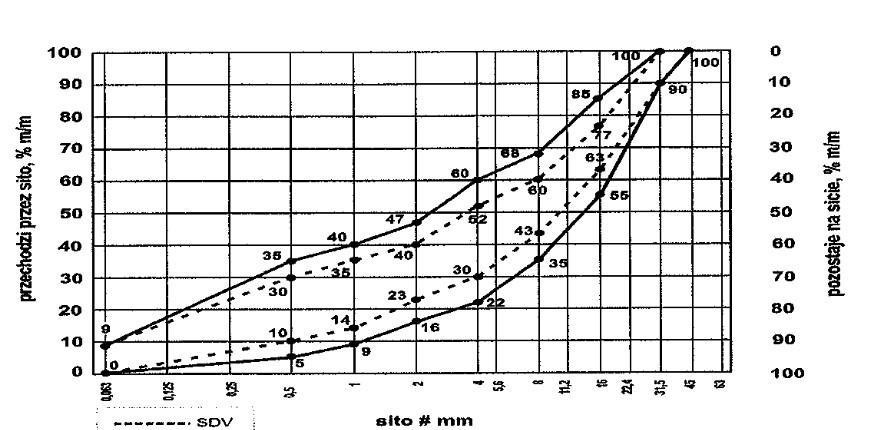 Rysunek 1. Obszar uziarnienia optymalnych mieszanek niezwiązanych 0-31,5. Przed przystąpieniem do robót należy przedstawić Zamawiającemu do akceptacji dokumenty potwierdzające spełnienie wymagań przedmiotowej specyfikacji. Materiały do remontu przepustów Do remontu przepustu zastosowane zostaną następujące materiały: - rury z polietylenu wysokiej gęstości PEHD, dwuścienne o gładkiej ściance wewnętrznej oraz spiralnie karbowanej zewnętrznej, o średnicy Ø300 mm, Ø400 mm, Ø600 mm, klasa sztywności obwodowej SN8.  - kruszywo o parametrach identycznych jak do naprawy nawierzchni dróg3. SPRZĘT Sprzęt do wykonania robót utrzymaniowych na drogach leśnych Wykonawca przystępujący do robót powinien wykazać się możliwością korzystania z następującego sprzętu: − samochodów do transportu mieszanki kruszyw, − spycharek lub równiarek do rozkładania i profilowania kruszywa, − drobny sprzęt ręczny do profilowania ręcznego, w miejscach gdzie inny sprzęt nie może mieć zastosowania, − walce statyczne i wibracyjne dostosowane do wielkości zagęszczanej powierzchni, − ubijaki mechaniczne, płyty wibracyjne do zastosowania w miejscach trudnodostępnych dla innego sprzętu, inny sprzęt zaakceptowany przez Zamawiającego. − koparko-ładowarki lub koparki (łyżka do kopania oraz skarpówka). Transport kruszywa Kruszywo zaleca się przewozić samochodami samowyładowczymi z napędem na 3 osie- trudne warunki gruntowe- teren leśny. Kruszywo należy przewozić w warunkach zabezpieczających je przed zanieczyszczeniem i rozsegregowaniem, nadmiernym wysuszeniem i zawilgoceniem. 5. WYKONANIE ROBÓT Wbudowanie i zagęszczanie mieszanki z kruszyw naturalnych: usunięciu z nawierzchni jezdni materii organicznej, likwidacja nierówności, odprowadzenie stagnującej wody z nawierzchni jezdni , uzupełnienie dostarczonym kruszywem kolein, wybojów i przełomów. Grubość nakładek z kruszywa jest uzależniona od wielkości odkształceń,  stabilizowanych mechanicznie. Kruszywo powinno spełniać wymogi wyszczególnione powyżej – krzywa przesiewu i pochodzić z koncesjonowanego źródła poboru. W przypadku dużych ubytków w nawierzchni drogi lub poboczach jako podbudowę zastosować w I kolejności pospółkę drogową 0-31,5  które następnie przykryć nakładką z kruszywa o frakcji 0-31,5 z dodatkiem 50% kruszywa łamanego.Mieszanka powinna być rozkładana przy użyciu równiarki lub spycharki. Mieszanka po rozłożeniu powinna być częściowo zagęszczona przejazdami obciążonego kruszywem samochodu ciężarowego. Zagęszczanie nawierzchni powinno rozpocząć się od krawędzi i stopniowo przesuwać pasami podłużnymi, częściowo nakładającymi się w kierunku jej osi. Zagęszczenie nawierzchni o jednostronnym spadku należy rozpocząć od dolnej krawędzi i przesuwać pasami podłużnymi częściowo nakładającymi się, w kierunku jej górnej krawędzi.  Wilgotność mieszanki z kruszyw naturalnych w czasie zagęszczania powinna być równa wilgotności optymalnej.  Wymaga się dysponowaniem przez Wykonawcę sprzętem umożliwiającym rozładunek kruszywa w małych ilościach w miejscach precyzyjnie wskazanych przez leśniczego a także rozładunek kruszywa cienką warstwą na dłuższym odcinku drogiRemont przepustów Remont przepustów polegać będzie na odkopaniu i wydobyciu uszkodzonej rury. Ułożenia nowej rury na ławie należy dokonać po zniwelowaniu poziomu dna i wytyczeniu osi przepustu. Zaleca się układać rurę w jednym odcinku, jeśli możliwa jest dostawa rury o odpowiedniej długości. Przepust złożony z dwóch lub większej liczby rur należy wykonać poprzez łączenie złączkami poszczególnych odcinków rur, poprzez:  ułożenie na ławie złączki,  położenie na złączce dwóch sąsiednich końców rur,  zamknięcie złączki,  - założenie w złączce pasków lub śrub zaciskowych i zaciągnięcie ich.  Odcinki rur przepustowych należy połączyć poza ławą. Po ułożeniu przepustu należy sprawdzić skuteczność połączeń między rurami. Rurę przepustu po ułożeniu należy ustabilizować w taki sposób, aby nie zmieniła swojego położenia w czasie zasypywania przepustu. Długość końcowego odcinka rury wystającego poza nasyp, mierzona w najkrótszym miejscu nie powinna być mniejsza od 1 m. Cięcie rur będzie przeprowadzone w zgodzie ze specyfikacjami producenta, przy użyciu przepisowego sprzętu i doświadczonych dobrze przeszkolonych pracowników. Dodatkowo należy troszczyć się, aby nie uszkodzić rury. Odległość w pionie najwyższego punktu sklepienia przepustu od krawędzi korony drogi nie powinna być mniejsza od 0,5m.W ramach remontu przepustu należy oczyścić rowy na odcinku min 10 m po obu stronach drogi.Wbudowanie przepustów odbywać się będzie przy użyciu materiału z wykopu. W przypadku niewystarczającej ilości materiału po uzgodnieniu z Zamawiającym należy dostarczyć wymaganą ilość materiału do zasypania przepustu. Zakres prac związany w remontem przepustu i wyceniony w kosztorysie ofertowym w pozycji „Wbudowanie przepustu….” obejmuje wykonanie wykopu pod rurę przepustowa, dostarczenie i wbudowanie rury przepustowej, zasypanie wykopu, oczyszczenie rowów.      Praca koparko-ładowarką lub koparką Prace koparko-ładowarką lub koparką przy profilowaniu zawyżonych poboczy lub innych niezbędnych pracach przy utrzymaniu należytego stanu dróg w miejscach wskazanych przez Zamawiającego. Praca równiarkiProfilowanie dróg na dłuższych odcinkach, w obrębie których występują wyboje, koleiny itp., ma za zadanie wyrównanie nierówności i poprawienie przekroju poprzecznego drogi, z doprowadzeniem pochylenia do wartości 3%÷4%. Celem jest umożliwienie sprawnego odwodnienia korpusu drogi. Profilowanie drogi zaleca się wykonywać równiarkami. Najbardziej korzystny moment na prowadzenie robót pojawia się po średnim deszczu. Nawilgocenie gruntu bliskie wilgotności optymalnej ułatwia zarówno ścinanie gruntu na wygórowaniach, jak i jego wstępne zagęszczenie. Liczba przejazdów równiarek do uzyskania należytego profilu jest zróżnicowana i zależy od stopnia zniszczenia nawierzchni, rodzaju gruntu i sposobu profilowania.Podczas profilowania równiarka powinna: wyrównywać wyboje gruntem otrzymanym przez ścięcie wygórowań powstałych z materiału wyrzuconego przez koła pojazdów z wybojów na pobocze i z nierównomiernego zagęszczenia jezdni, odtworzyć pierwotny profil podłużny przez ścięcie poboczy i przesunięcie uzyskanego gruntu w kierunku do osi jezdni z jednoczesnym wyrównaniem kolein.Ze względów organizacyjnych, zaleca się drogę wytypowaną do realizacji robót podzielić na odcinki o takiej długości, którą równiarka jest w stanie naprawić w ciągu jednego dnia roboczego.6. KONTROLA JAKOŚCI ROBÓT Szerokość nawierzchni Szerokość nawierzchni nie może różnić się od szerokości istniejącej drogi, zakłada się szerokość 3,0 – 3,5 m, należy zachować spadki podłużne i poprzeczne - ocena wizualna.Przepusty Przepusty po remoncie mają umożliwić przeprowadzenie wód, niedopuszczalne jest posadowienie wlotu i wylotu przepustu, który będzie powodował stagnację wody. Remont ma na celu odtworzenie prawidłowego odwodnienia.  Równanie drógOcenę wykonywanych robót należy prowadzić podczas robót przygotowawczych, naprawy nawierzchni i robót wykończeniowych w sposób ciągły. Po zakończeniu robót kontroli podlega w szczególności: - wygląd zewnętrzny wykonanej naprawy nawierzchni, - poprawność profilu i przekroju poprzecznego w nawiązaniu do pozostałej powierzchni jezdni i umożliwiającego spływ powierzchniowy wód.Niwelowanie zawyżonych poboczy, czyszczenie rowów - prace godzinowe koparki Prace przeprowadzone przy niwelowaniu zawyżonych poboczy poprzez usunięcie warstwy humusu oraz czyszczeniu rowów mają na celu przywrócenie ich pierwotnego stanu z zachowaniem spadków oraz pochylenia skarp umożlwiających spływ wody. Jednostka obmiarowa Jednostką obmiarową: punktowa naprawa nawierzchni dróg jest m3 (metr sześcienny) dostarczonej i wbudowanej mieszanki kruszyw naturalnych, remontu przepustów mb (metr), prac koparko-ładowarką lub koparką jest h (godzina). Prac równiarki jest h (godzina).7. ODBIÓR ROBÓT Roboty uznaje się za zgodne z wymaganiami Zamawiającego  jeżeli wszystkie czynności zawarte w punkcie 5  wykonane zostały prawidłowo. 8. PODSTAWA PŁATNOŚCI Cena jednostki obmiarowej Cena wbudowania 1 m3 mieszanki kruszyw naturalnych obejmuje: usunięciu z nawierzchni jezdni materii organicznej, likwidacja nierówności dostarczenie i wbudowanie mieszanki  kruszyw naturalnych, zagęszczenie nawiezionego kruszywa, -  wyrównanie do wymaganego profilu. Ilość wbudowanego kruszywa zostanie ustalona  poprzez zmierzenie jego objętości na każdym środku transportu świadczącego robotę i wyliczona matematycznie, poprzez obmiar ładunku i przypisanie bryły geometrycznej. Przed przystąpieniem do realizacji umowy zostanie komisyjnie sporządzony protokół obmiaru dowożonego kruszywa. W związku z powyżej przyjętą techniką obmiaru (obmierzana skrzynia ładunkowa) samochody realizujące zamówienie winny być te same przez cały okres realizacji umowy. Prowadzone będą także kontrole wyrywkowe objętości dowożonego kruszywa. Ilość kursów przemnożona przez objętość wyliczoną stanowi ilość wbudowaną. Protokół odbioru robót podpisany przez strony zawierający ilość jednostek obmiarowych.  Przy realizacji zamówienia obowiązuje zasada dostawy mieszanki kruszywa według wielkości transportowej. W przypadku niepełnych kursów w rozliczeniu na leśnictwa, należy je zaokrąglić zgodnie z zasadami matematycznymi. Cena remontu 1 m przepustu obejmuje: wymianę uszkodzonych rur w tym dostawa rury, odkopanie, wymianę, zasypanie, zagęszczenie, obustronne oczyszczenie rowów na odcinku nim 10 m z każdej strony) Po stronie Wykonawcy jest także utylizacja starych rur. Cena pracy za 1 godzinę pracy koparko-ładowarką lub koparką obejmuję: czas efektywnej pracy, bez przestojów i przerw oraz czasu dojazdu  Cena pracy za 1 godzinę pracy równiarki obejmuję:  - czas efektywnej pracy, bez przestojów i przerw oraz czasu dojazduPrace na danym Leśnictwie będą zlecane indywidualnie uwzględniając bieżące potrzeby. Do każdego rodzaju prac będą wystawianie zlecenia a po ich zakończeniu protokoły odbioru. Protokół odbioru robót podpisany przez strony zawierający ilość jednostek obmiarowych. 9. PRZEPISY ZWIĄZANE Poradnik techniczny „Drogi leśne”. Wytyczne prowadzenia robót drogowych w lasach. 